7 7 2 7 0 9 8 7 6 0	-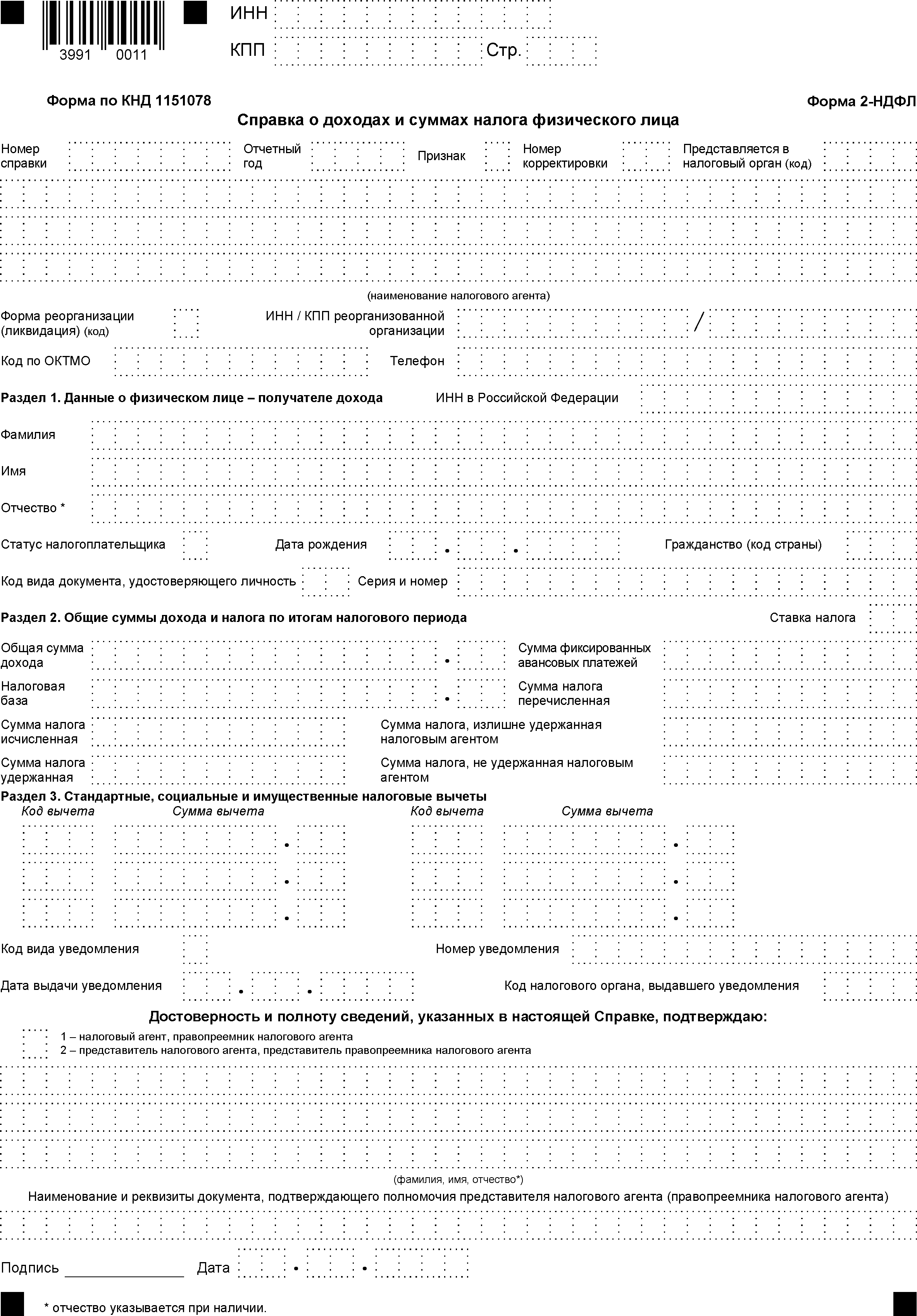 7 7 2 7 0 1 0 0 1	0 0 11	2 0 1 9	1	0 0	7 7 2 7О О О " О м е г а " - - - - - - - - - - - - - - - - - - - - - - - - - - - - - -- - - - - - - - - - - - - - - - - - - - - - - - - - - - - - - - - - - - - - - -- - - - - - - - - - - - - - - - - - - - - - - - - - - - - - - - - - - - - - - -4 5 9 0 8 0 0 0	4 9 5 │ 1 2 3 4 5 6 77 7 2 5 9 7 5 3 1 0 2 │П Е Т Р О В - - - - - - - - - - - - - - - - - - - - - - - - - - - - - -С е р г е й - - - - - - - - - - - - - - - - - - - - - - - - - - - - -И в а н о в и ч - - - - - - - - - - - - - - - - - - - - - - - - - - - --	- - - - - - - - -- -	- -	- - - -	- - - -1И В А Н Ц О В А - - - - - - - - - - - - - - - - - - - - - - - - - - - - - - - -А н н а - - - - - - - - - - - - - - - - - - - - - - - - - - - - - - - - - - - -А л е к с а н д р о в н а - - - - - - - - - - - - - - - - - - - - - - - - - - -- - - - - - - - - - - - - - - - - - - - - - - - - - - - - - - - - - - - - - - - 2 8	0 2	2 0 2 07 7 2 7 0 1 0 0 1	0 0 2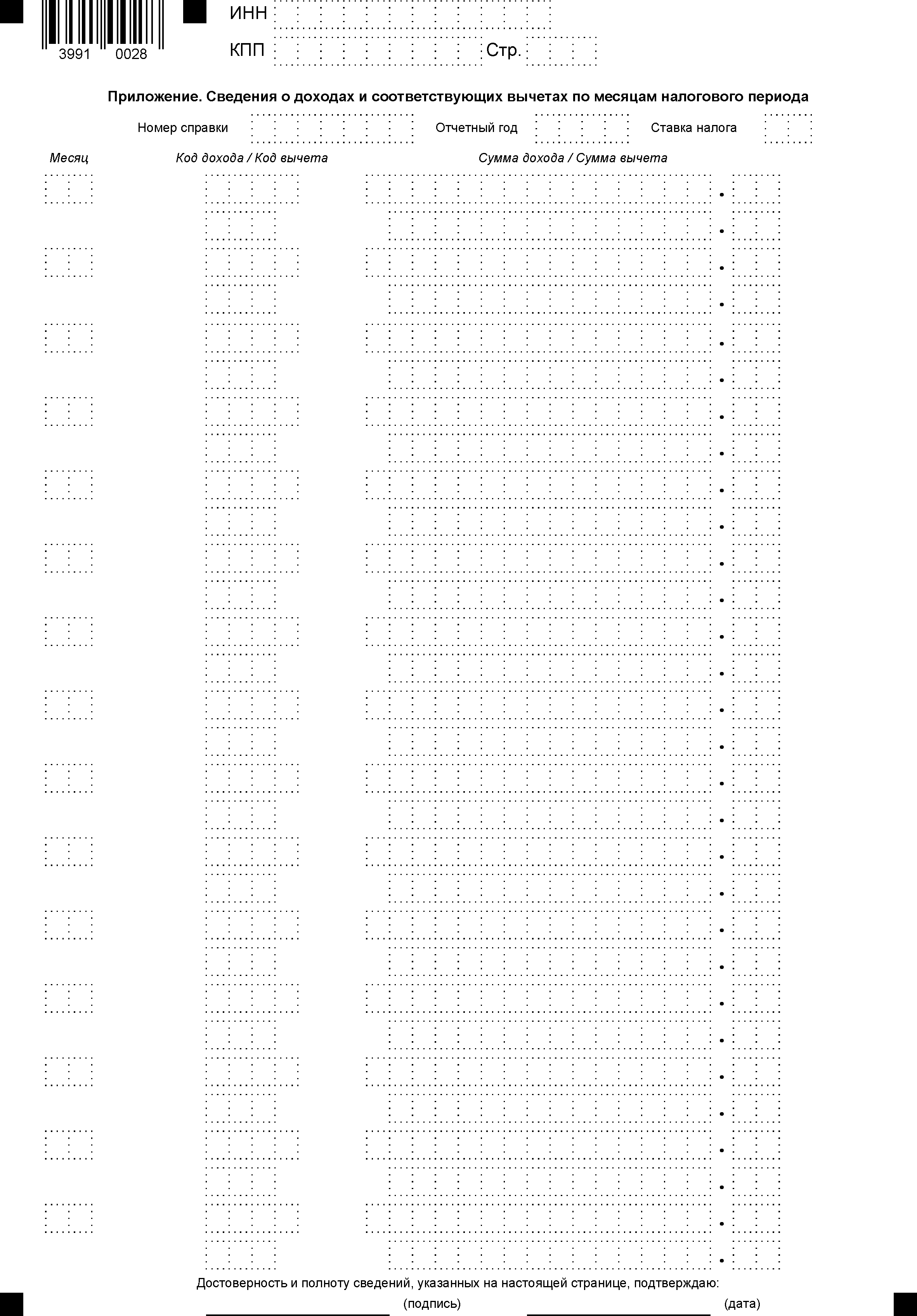 1	2 0 1 9	1 329.03.20201	2 51	2 51	2 51	2 51 0	1 9 8 11 0	1 9 8 16 4 32 12 12 12 14 5 0 7	6 0 5 54 5 0 7	6 0 5 50 0 │1 32 7 4 0 0 0 - - - - - - - - -2 7 4 0 0 0 - - - - - - - - -2 7 4 0 0 0 - - - - - - - - -2 7 4 0 0 0 - - - - - - - - -0 00 00 - - - - - - - - - -2 5 7 2 0 0 - - - - - - - - -2 5 7 2 0 0 - - - - - - - - -2 5 7 2 0 0 - - - - - - - - -2 5 7 2 0 0 - - - - - - - - -0 00 03 3 4 3 6 - - - - - -3 3 4 3 6 - - - - - -3 3 4 3 6 - - - - - -3 3 4 3 6 - - - - - -3 3 4 3 6 - - - - - -0 - - - - - - - - - -3 3 4 3 6 - - - - - -3 3 4 3 6 - - - - - -3 3 4 3 6 - - - - - -3 3 4 3 6 - - - - - -0 - - - - - - - - - -1 2 61 6 8 0 0 - -0 0- - -- - -0 - - - - - -0 0- - -0 - - - - - -0 0- - -- - -0 - - - - - -0 0- - -0 - - - - - -0 0- - -- - -0 - - - - - -0 00 12 0 0 02 2 0 0 00 000 00 22 0 0 01 7 0 0 00 000 00 22 3 0 05 0 0 00 000 00 32 0 0 02 2 0 0 00 000 00 42 0 0 02 2 0 0 00 000 00 52 0 0 02 2 0 0 00 000 00 62 0 0 02 2 0 0 00 000 00 62 0 0 21 0 0 0 00 000 00 62 0 1 22 0 0 0 00 000 00 72 0 0 02 2 0 0 00 000 00 82 0 0 02 2 0 0 00 000 00 92 0 0 02 2 0 0 00 000 01 02 0 0 02 2 0 0 00 000 01 12 0 0 02 2 0 0 00 000 01 22 0 0 02 2 0 0 00 00 0